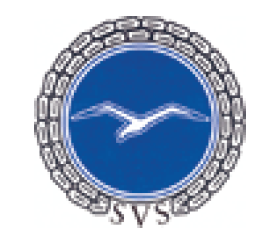 Proposition till SVS årsmöte 2024Medlemsavgift i SVS 2025 skall vara 350 kr för de som är >25 årMedlemsavgift i SVS 2025 skall vara 150 kr för de som är <26 årStyrelsen